Holbeck Together Volunteer Application Form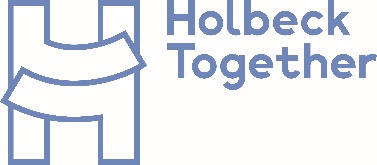 (Reg. Charity No.1075934)How did you hear about Holbeck Together?Have you done voluntary work before?  	Yes/NoIf yes, would you please give details, including the organisation you worked for, and your Supervisor's name.Do you hold a current Full U.K. Driving License? YES / NO  Do you own a car?     YES / NODo you have any known health problems/disabilities?Times Available (please indicate when available)Do you have any Volunteering preference, ie.  Transport, Lunch Clubs, Befriending, Other Do you have any specialist knowledge/skills that you feel would benefit Holbeck Together? Yes/No  [If Yes, please specify]REFERENCES: Please provide below, the names of two persons (not relatives) who can be contacted in confidence for a personal reference.
REHABILITATION OF OFFENDERS ACT 1974 (EXCEPTIONS) ORDER 1975.Please note that all volunteers will be subject to a full DBS check prior to any volunteering and upon receipt of satisfactory references.Please Tick One of the Boxes Below:-I would like to discuss anything at interview                 			NoneSignature of Volunteer:……………………………………………………………………..				Date ……………For Office use only:Please return this form to: Holbeck Together, The Old Box Office, 99 Domestic Street, Holbeck, LS11 9NS – 0113 245 5553 or return to admin@holbecktogether.org Applicants Full NameAddressTelephone NumberDate of BirthEmail AddressName of Emergency ContactEmergency Contact Telephone NumberMondayTuesdayWednesdayThursdayFridaySaturdaySundayAMPMName.Name. Address.Address.Tel.Tel.Date References RequestedDate Reference received ref. 1Date Reference received ref. 2References satisfactoryYes / NoNotes